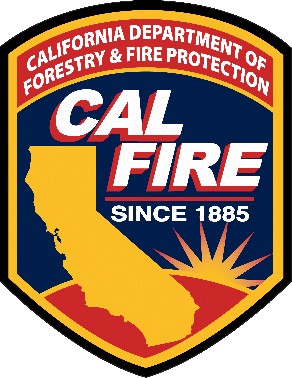 STATE FIRE MARSHALFire Extinguisher Advisory CommitteeMeeting Announcement and AgendaTuesday, January 16, 20249:00 AM to 12:00 PM Pacific Daylight Time (PDT)715 P Street Sacramento, CA 958142-201 The Natural Resources BuildingZoom Meeting Join Zoom Meetinghttps://us06web.zoom.us/j/85327212514?pwd=sbnnUF6LOJKxIZPLCknfNci712aDiw.1Meeting ID: 853 2721 2514Passcode: 007One tap mobile+16694449171,,85327212514#,,,,*007# USCALL TO ORDERWelcome and Logistics BriefingRoll Call/Determine QuorumIntroductionsApproval of Draft Meeting Minutes from October 24, 2023, MeetingAnnouncementsOLD BUSINESSTitle 19 Portable Fire Extinguishers Regulations UpdatePFAS Information UpdateNEW BUSINESSAdvisory committee appointment lettersRenewals StatsPortable Fire Extinguishers and Lithium BatteriesOPEN FORUMPUBLIC COMMENTMEETING ADJOURNMENTThis notice and copies of the written materials have been posted on the Office of the State Fire Marshal website https://osfm.fire.ca.gov/.For information concerning the Committee meeting, please email Brice.Bennett@fire.ca.govAny written reports being provided to the Committee members in advance of the public meeting will also be available to the public upon request.In accordance with Title II of the Americans with Disabilities Act of 1990, reasonable accommodations are available.  Request for reasonable accommodations should be made at least five (5) working days prior to the meeting date. To request reasonable accommodations, including documents in alternative formats, please contact Brice Bennett Brice.Bennett@fire.ca.gov